Science 8 – Course Outline mlysne@deltasd.bc.calysneclassroom.weebly.comTopic										Unit 1: Introduction 				 				Scientific MethodUnit 2: Atoms		  							Kinetic Molecule TheoryAtomic Theory and ModelsUnit 3: Cells										Living Things and the CellImmune SystemUnit 4: Optics	  								Types and Effects of Electromagnetic Radiation LightThe EyeUnit 5: Earth Science 								Plate TectonicsMajor geological events Layers in the Earth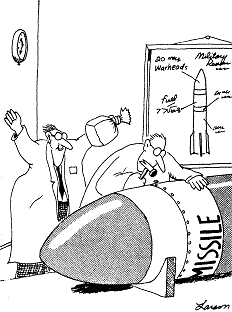 Course ExpectationsSHOW UP ON TIME: The first few minutes of class are very important. They set the tone for the entire lesson. Nothing is more disruptive than a stream of students drifting in late and interrupting the lesson. If you are late, enter the classroom quickly and quietly and take your seat. All "lates" are recorded. After your second unexcused late I will be calling home.DO NOT MISS CLASSES: Attending classes regularly will ensure you do not miss important concepts. Even if you are not feeling the greatest, you will learn more than if you are absent. If you know that you will be absent make sure that you inform me beforehand. If you do miss a class it is YOUR RESPONSIBILITY to get any notes or assignments that you missed. I suggest that you take the phone numbers of several people who live near you so that you may call and ask about the day’s proceedings (see back of this sheet). These people should be counted on to collect any handouts for you. Following these suggestions will prevent you from falling too far behind.Note:	YOU ARE EXPECTED TO COMPLETE EVERY ASSIGNMENT WHETHER YOU ARE HERE OR NOT!COMPLETING ASSIGNMENTS: ALL Assignments are due at the BEGINNING of the class.  LATE assignments are permitted and will be collected but you should expect a meeting with your teacher to discuss. All work must be neat and completed to the BEST of your abilityCopying another student’s work is considered PLAGERISM. If assignments are copied from other students, ALL students involved will be expected to complete different assignment and perhaps even receive an appointment with the school administration. BE A PURPOSEFUL LEARNER: At all times be on task and participate in the lesson. Behave in a mature and cooperative way using every minute of class time effectively.  Remember that it is your teacher who dismisses you not the bell.MATERIALS: The tools necessary for this course are two pens (one red and one blue or black), a pencil with eraser, 3 ring binder with ample supply of notepaper, Textbook, a ruler, and a calculator (not a cell phone). EXTRA HELP: If you would like to see me for extra help, you will find me in room 122 before school and 131 after school. If you are struggling the responsibility is YOURS to get on track.CHEATING: Students are expected to complete their own work on an individual basis unless otherwise stated by the teachers. Any student who plagiarizes the work of another - either in test situations or on major assignments will face disciplinary action. This may range from receiving a zero on an assignment or test to disciplinary action by the administration. (Note: the work of “another” includes that of students or any published work such as books, CD-ROM, Internet and periodicals).HAVE A FRIEND HELP YOU!Your success in Science is directly related to your completion of assignments, homework, labs etc. THERE IS NO SUBSTITUTE FOR HARD WORK. Science, like Math, is a subject that teaches problem solving skills and other process skills. YOU must be able to perform these skills when the time comes i.e. in a lab or in a test situation. Because Science concepts build upon previous concepts, you cannot afford to miss concepts or techniques because the missed content will be used later on in the course. It is for this reason I will ask you to take the names and phone numbers of several people in the class you can rely on to help you out if you do happen to miss class time.I will not chase you down to catch you up or to collect an assignment you missed or to check off a homework check that was done in a previous class. It is your responsibility to find out if you missed anything and to take the appropriate actions to catch up (including showing me your homework if I did a check in the previous class that you may have missed!).I have chosen the following people to be my Science buddies for the semester: If I miss a class:My friend’s responsibilities are:to get any photocopied handouts or assignments for me,to take note of any due dates or other special instructions given in class, andto be prepared for a phone call.My responsibilities are :to call my buddy to get assignments etc. at earliest possible time,to ask about and record any due dates and special instructions,to have my buddy show me or tell me about anything that I may not understand, andto complete the required work.NAMEPHONE NUMBER/EMAIL